武汉绿色巨农农牧股份有限公司2018招聘简章武汉绿色巨农农牧股份有限公司，隶属于大北农集团；大北农集团是以邵根伙博士为代表的青年学农知识分子于1993年创办的农业高科技企业；二十多年来，集团始终秉承“报国兴农、争创第一、共同发展”的核心理念，以“创建世界级农业科技企业”为愿景，致力于以科技创新推动我国现代农业发展；大北农集团主要从事：养殖科技与服务产业、种植科技与服务产业、农业互联网三大领域；适值农业现代化、食品安全、全球化竞争等新背景下，大北农集团肩负使命，顺势而为，投身生猪养殖行业，规划6000万头生猪现代化养殖工程；武汉绿色巨农农牧股份有限公司，是大北农集团投身养猪业的开篇之作，是集团实施“136工程”的重要支撑，是志创国际一流农牧企业的坚定践行者。：选择一项最有意义的事业              加入一个最有前途的行业充分信任充分授权的创业氛围          系统完善的培训股权激励                            健康的生活方式与成功的工作方法提供充分展示自己才华的争创第一的事业舞台具有相对竞争力的薪资待遇加入一个富有极强战斗力、勇于奉献的团队入职月薪：3500—6000元股份激励 ——  参与持股创业员工福利 —— 六险一金+免费食宿（猪场人员）+节假日福利+员工体检/年+完善的培训武汉绿色巨农2018年校园招聘职位表——大专及以上学历武汉绿色巨农2018年校园招聘职位表——大专及以上学历武汉绿色巨农2018年校园招聘职位表——大专及以上学历武汉绿色巨农2018年校园招聘职位表——大专及以上学历武汉绿色巨农2018年校园招聘职位表——大专及以上学历武汉绿色巨农2018年校园招聘职位表——大专及以上学历武汉绿色巨农2018年校园招聘职位表——大专及以上学历工作区域类别岗位需求人数学历要求所需专业联系我们湖北省：武汉/孝感/恩施/咸宁/黄冈江西省：吉安/高安/赣州福建省：龙岩市生产体系类养殖技术员300人学历不限动物科学、动物医学、生物技术、生物科学等相关专业总部地址：武汉市（沌口）武汉经济技术开发区东风三路东合中心B座10楼1001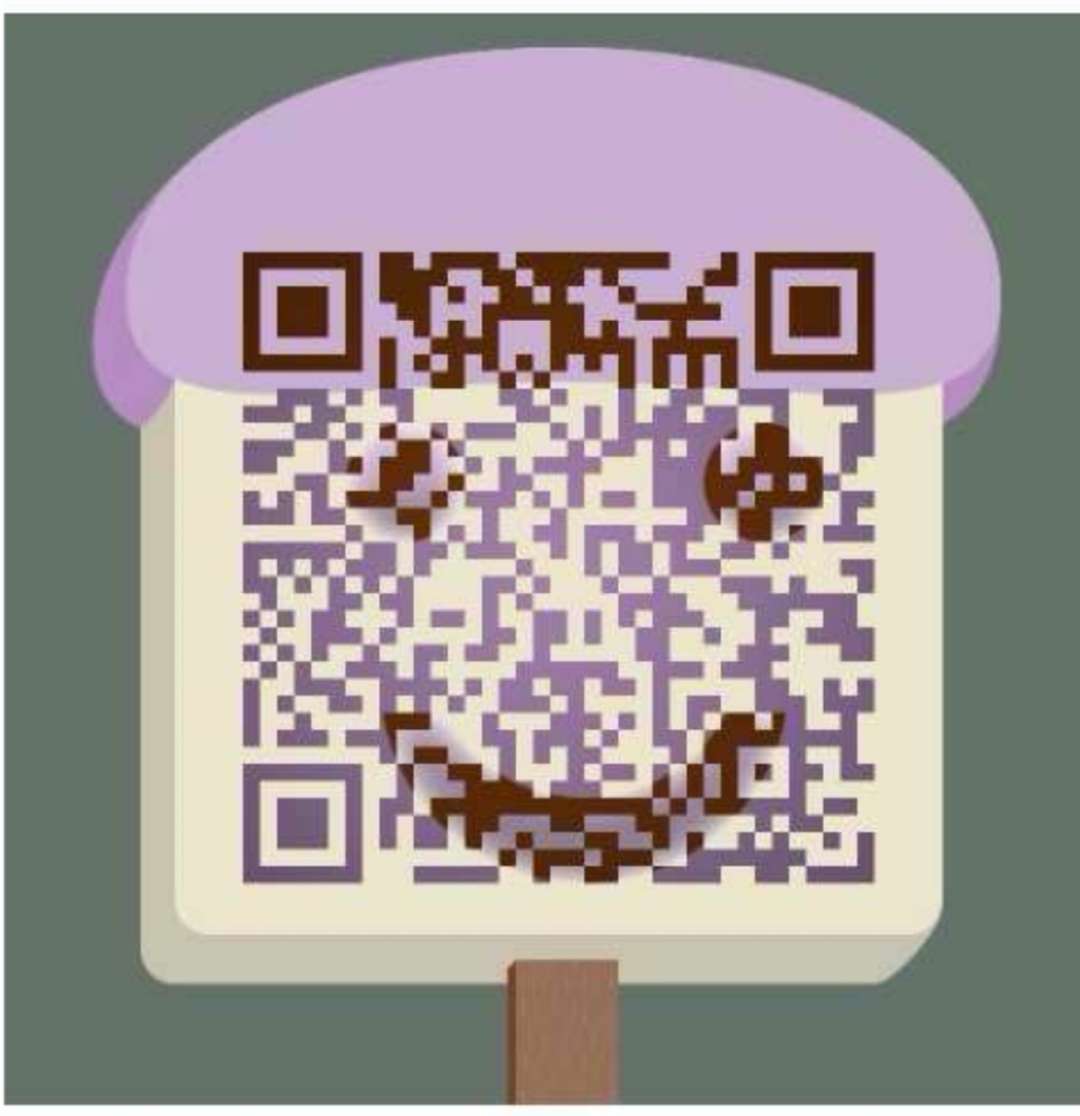 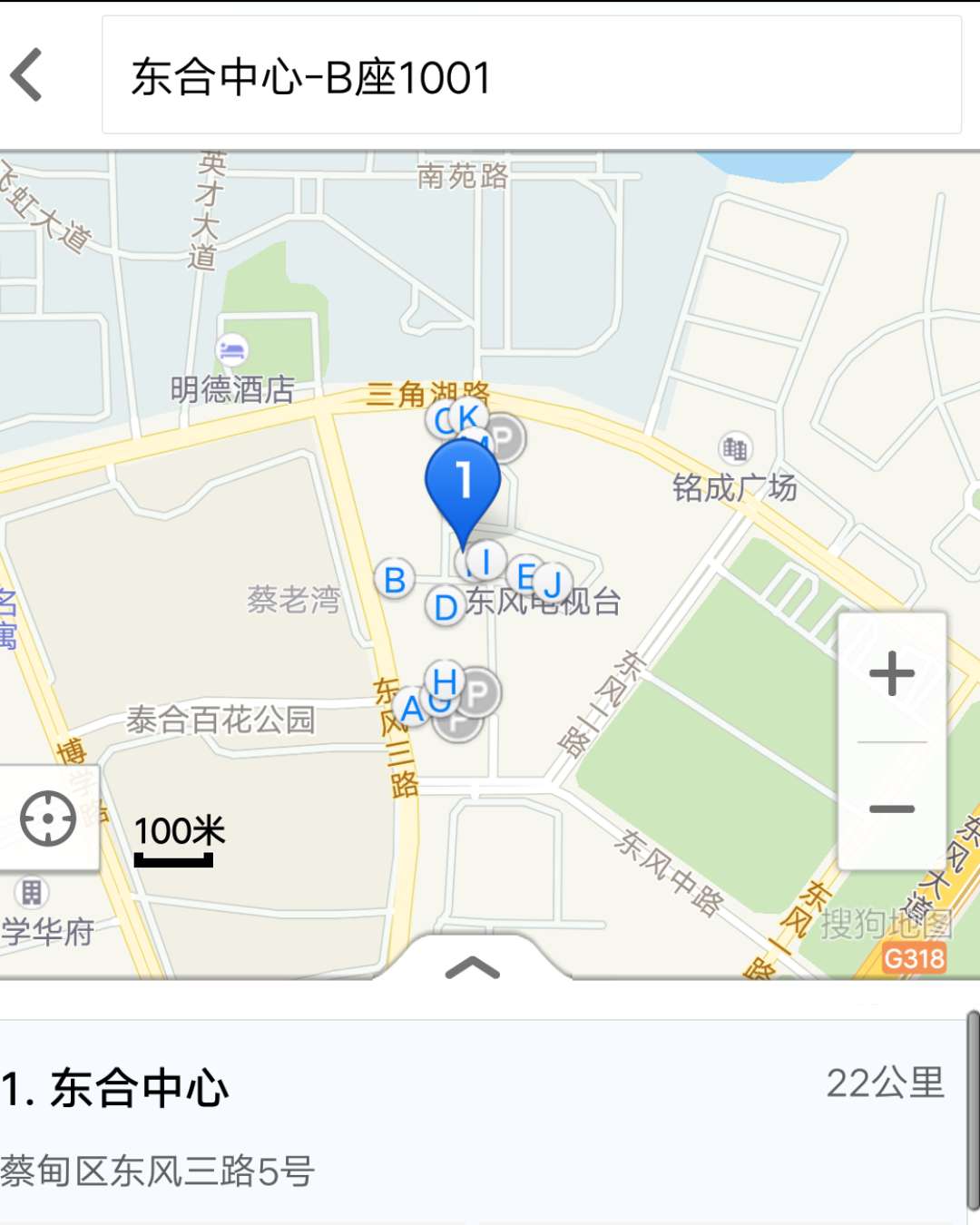 湖北省：武汉/孝感/恩施/咸宁/黄冈江西省：吉安/高安/赣州福建省：龙岩市生产体系类养猪储备干部50人大专及以上动物科学、动物医学、生物技术、生物科学等相关专业总部地址：武汉市（沌口）武汉经济技术开发区东风三路东合中心B座10楼1001湖北省：武汉/孝感/恩施/咸宁/黄冈江西省：吉安/高安/赣州福建省：龙岩市生产体系类放养管理员100人大专及以上动物科学、动物医学、生物技术、生物科学等相关专业总部地址：武汉市（沌口）武汉经济技术开发区东风三路东合中心B座10楼1001湖北省：武汉/孝感/恩施/咸宁/黄冈江西省：吉安/高安/赣州福建省：龙岩市生产体系类区域兽医师30人本科及以上动物医学、生物技术等相关专业（持兽医资格证优先）总部地址：武汉市（沌口）武汉经济技术开发区东风三路东合中心B座10楼1001湖北省：武汉/孝感/恩施/咸宁/黄冈江西省：吉安/高安/赣州福建省：龙岩市支撑体系类财务专员10人大专及以上会计学、财务管理等相关专业总部地址：武汉市（沌口）武汉经济技术开发区东风三路东合中心B座10楼1001湖北省：武汉/孝感/恩施/咸宁/黄冈江西省：吉安/高安/赣州福建省：龙岩市支撑体系类会计10人大专及以上会计学、财务管理等相关专业总部地址：武汉市（沌口）武汉经济技术开发区东风三路东合中心B座10楼1001湖北省：武汉/孝感/恩施/咸宁/黄冈江西省：吉安/高安/赣州福建省：龙岩市支撑体系类出纳10人大专及以上会计学、财务管理、动物科学、动物药学等相关专业总部地址：武汉市（沌口）武汉经济技术开发区东风三路东合中心B座10楼1001湖北省：武汉/孝感/恩施/咸宁/黄冈江西省：吉安/高安/赣州福建省：龙岩市支撑体系类人事专员10人大专及以上人力资源管理、工商管理、财务管理、心理学等相关专业总部地址：武汉市（沌口）武汉经济技术开发区东风三路东合中心B座10楼1001湖北省：武汉/孝感/恩施/咸宁/黄冈江西省：吉安/高安/赣州福建省：龙岩市支撑体系类行政专员10人大专及以上人力资源管理、工商管理、财务管理、心理学等相关专业总部地址：武汉市（沌口）武汉经济技术开发区东风三路东合中心B座10楼1001湖北省：武汉/孝感/恩施/咸宁/黄冈江西省：吉安/高安/赣州福建省：龙岩市支撑体系类企划专员5人大专及以上市场营销、文案策划等相关专业总部地址：武汉市（沌口）武汉经济技术开发区东风三路东合中心B座10楼1001湖北省：武汉/孝感/恩施/咸宁/黄冈江西省：吉安/高安/赣州福建省：龙岩市支撑体系类环保专员5人大专及以上环境工程、生物科学等相关专业总部地址：武汉市（沌口）武汉经济技术开发区东风三路东合中心B座10楼1001湖北省：武汉/孝感/恩施/咸宁/黄冈江西省：吉安/高安/赣州福建省：龙岩市支撑体系类采购专员10人大专及以上国际经济与贸易、统计学、经济学、动物科学、动物营养与饲料科学等相关专业总部地址：武汉市（沌口）武汉经济技术开发区东风三路东合中心B座10楼1001湖北省：武汉/孝感/恩施/咸宁/黄冈江西省：吉安/高安/赣州福建省：龙岩市支撑体系类信息专员10人大专及以上文案策划等相关专业总部地址：武汉市（沌口）武汉经济技术开发区东风三路东合中心B座10楼1001湖北省：武汉/孝感/恩施/咸宁/黄冈江西省：吉安/高安/赣州福建省：龙岩市支撑体系类项目专员3人本科及以上农村经济等相关专业总部地址：武汉市（沌口）武汉经济技术开发区东风三路东合中心B座10楼1001湖北省：武汉/孝感/恩施/咸宁/黄冈江西省：吉安/高安/赣州福建省：龙岩市支撑体系类市场专员10人大专及以上动科、动医、财务等相关专业总部地址：武汉市（沌口）武汉经济技术开发区东风三路东合中心B座10楼1001湖北省：武汉/孝感/恩施/咸宁/黄冈江西省：吉安/高安/赣州福建省：龙岩市支撑体系类设备工程师助理10人本科及以上机电、机械设计制造及其自动化等相关专业总部地址：武汉市（沌口）武汉经济技术开发区东风三路东合中心B座10楼1001湖北省：武汉/孝感/恩施/咸宁/黄冈江西省：吉安/高安/赣州福建省：龙岩市支撑体系类工程预算师助理本科及以上工程预算、工程造价、工程管理等相关专业总部地址：武汉市（沌口）武汉经济技术开发区东风三路东合中心B座10楼1001湖北省：武汉/孝感/恩施/咸宁/黄冈江西省：吉安/高安/赣州福建省：龙岩市支撑体系类基建工程师助理本科及以上土建及相关专业总部地址：武汉市（沌口）武汉经济技术开发区东风三路东合中心B座10楼1001报名电话：13317167289 or 18062108869 /  微信：pengxmaye398 or Bruceaye398报名电话：13317167289 or 18062108869 /  微信：pengxmaye398 or Bruceaye398报名电话：13317167289 or 18062108869 /  微信：pengxmaye398 or Bruceaye398报名电话：13317167289 or 18062108869 /  微信：pengxmaye398 or Bruceaye398报名电话：13317167289 or 18062108869 /  微信：pengxmaye398 or Bruceaye398报名电话：13317167289 or 18062108869 /  微信：pengxmaye398 or Bruceaye398报名电话：13317167289 or 18062108869 /  微信：pengxmaye398 or Bruceaye398